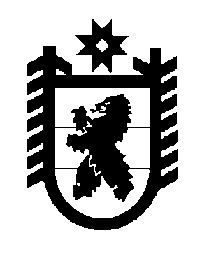 Российская Федерация Республика Карелия    ПРАВИТЕЛЬСТВО РЕСПУБЛИКИ КАРЕЛИЯПОСТАНОВЛЕНИЕ                                 от  30 октября 2014 года № 323-Пг. Петрозаводск О внесении изменений в постановления Правительства Республики Карелия от 30 декабря 2011 года № 388-П и от 3 февраля 2014 года № 19-ППравительство Республики Карелия п о с т а н о в л я е т:Утвердить прилагаемые изменения, которые вносятся в постановление  Правительства Республики Карелия от 30 декабря 2011 года № 388-П                    «Об утверждении Условий предоставления и расходования субсидий местным бюджетам из бюджета Республики Карелия, Критериев отбора муниципальных образований для предоставления субсидий местным бюджетам из бюджета Республики Карелия и Методик распределения субсидий местным бюджетам из бюджета Республики Карелия между муниципальными образованиями» (Собрание законодательства Республики Карелия, 2011, № 12, ст. 2092; 2012,           № 3, ст. 472; № 4, ст. 668; № 6, ст. 1144, 1162; № 7, ст. 1345, 1353; № 8, ст. 1444; № 9, ст. 1631; № 10, ст. 1826; № 11, ст. 2035; № 12, ст. 2211, 2237, 2240, 2269, 2270; 2013, № 2, ст. 256; № 4, ст. 611, 625; № 6, ст. 1022; № 7, ст. 1243; 2014,                   № 2, ст. 192; № 4, ст. 590; Карелия, 2014, 10 июля, 15 июля, 24 июля,                             21 августа, 26 августа, 25 сентября, 9 октября) и постановление Правительства Республики Карелия от 3 февраля 2014 года № 19-П «Об утверждении Перечня расходных обязательств муниципальных образований, возникающих при выполнении полномочий органов местного самоуправления по вопросам местного значения, в целях софинансирования которых предоставляются субсидии из бюджета Республики Карелия, целевых показателей результа-тивности предоставления субсидий и их значений на 2014 год и на плановый период 2015 и 2016 годов» (Собрание законодательства Республики Карелия, 2014, № 2, ст. 198; Карелия, 2014, 15 июля, 24 июля, 21 августа, 26 августа,              25 сентября).           Глава Республики  Карелия                                                                 А.П. ХудилайненУтверждены постановлением Правительства Республики Карелияот 30 октября 2014 года № 323-ПИзменения, 
которые вносятся в постановление Правительства Республики Карелия от 30 декабря 2011 года № 388-П и постановление Правительства Республики Карелия 
от 3 февраля 2014 года № 19-ПВ постановлении Правительства Республики Карелия 
от 30 декабря 2011 года № 388-П «Об утверждении Условий предоставления и расходования субсидий местным бюджетам из бюджета Республики Карелия, Критериев отбора муниципальных образований для предоставления субсидий местным бюджетам из бюджета Республики Карелия и Методик распределения субсидий местным бюджетам из бюджета Республики Карелия между муниципальными образованиями»:1) в подпункте «в» пункта 1 цифры «3-34» заменить цифрами «3-35»;2) в пункте 3 Критериев отбора муниципальных образований для предоставления субсидий местным бюджетам из бюджета Республики Карелия, утвержденных названным постановлением, цифры «3-34» заменить цифрами «3-35»;3) дополнить приложением № 35 следующего содержания:«Приложение № 35к постановлению ПравительстваРеспублики Карелияот 30 декабря 2011 года № 388-ПМЕТОДИКАраспределения субсидий местным бюджетам из бюджетаРеспублики Карелия между муниципальными образованиями нареализацию мер, предусмотренных указами Президента Российской Федерации от 7 мая 2012 года № 597 «О мероприятиях по реализации государственной социальной политики» и от 1 июня 2012 года № 761 «О Национальной стратегии действий в интересах детей 
на 2012-2017 годы»1. Субсидии на реализацию мер, предусмотренных указами Президента Российской Федерации от 7 мая 2012 года № 597 
«О мероприятиях по реализации государственной социальной политики» и от 1 июня 2012 года № 761 «О Национальной стратегии действий 
в интересах детей на 2012-2017 годы» (далее в настоящей Методике – Указы, субсидии), распределяются между бюджетами муниципальных районов и городских округов в целях софинансирования расходных обязательств муниципальных образований по повышению уровня средней заработной платы педагогических работников муниципальных организаций дополнительного образования детей и работников муниципальных учреждений культуры.2. Распределение субсидий между бюджетами муниципальных районов и городских округов осуществляется по следующей методике:Суказi = Суказ x (Орасхi x Ксофi) / SUM (Орасхi x Ксофi), где:Суказi – объем субсидии бюджету соответствующего (i) муниципального района (городского округа);Суказ – общий объем субсидий бюджетам муниципальных образований из бюджета Республики Карелия, утвержденный законом Республики Карелия о бюджете Республики Карелия на очередной финансовый год и плановый период;Орасхi – оценка расходов для достижения целевого показателя уровня средней заработной платы, установленного для данной категории работников по соответствующему (i) муниципальному району (городскому округу);Ксофi – коэффициент софинансирования за счет средств бюджета Республики Карелия финансового обеспечения расходного обязательства по решению вопроса местного значения соответствующего (i) муниципального района (городского округа) с учетом следующих долей средств местного бюджета, направляемых на повышение уровня средней заработной платы в рамках реализации Указов:в размерах, установленных пунктом 3 приложения № 2 к настоящему постановлению, по бюджетам городских округов и муниципальных районов;не менее 10 процентов по бюджетам городских и сельских поселений, не являющихся получателями дотаций из бюджетов бюджетной системы;не менее 5 процентов по бюджетам городских и сельских поселений, являющихся получателями дотаций из бюджетов бюджетной системы.Объем субсидии бюджету соответствующего (i) муниципального района (городского округа) (Суказi) не может превышать оценки расходов для достижения целевого показателя уровня средней заработной платы, установленного для данной категории работников по соответствующему (i) муниципальному району (городскому округу), с учетом коэффициента софинансирования за счет средств бюджета Республики Карелия финансового обеспечения расходного обязательства по решению вопроса местного значения соответствующего (i) муниципального района (городского округа) (Орасхi x Ксофi).Оценка расходов для достижения целевого показателя уровня средней заработной платы, установленного для данной категории работников по соответствующему (i) муниципальному району (городскому округу), определяется по формуле:Орасхi = (ЗПцi – ЗП0i) х 1,302 х n х Чi, где:ЗПцi – минимальное целевое значение средней заработной платы данной категории работников муниципальных учреждений Республики Карелия по соответствующему (i) муниципальному району (городскому округу), учтенное при расчете межбюджетных трансфертов, предоставляемых из бюджета Республики Карелия в соответствующем году, определенное Правительством Республики Карелия;ЗП0i – уровень средней заработной платы, равный:по категории педагогических работников муниципальных организаций дополнительного образования детей – фактически достигнутому уровню средней заработной платы по данной категории работников в соответствующем (i) муниципальном районе (городском округе) в отчетном финансовом году;по категории работников муниципальных учреждений культуры – целевому показателю, установленному по соответствующему (i) муниципальному району (городскому округу) по данной категории работников на второе полугодие 2013 года;n – количество месяцев в периоде, на который предусматривается предоставление субсидий;Чi – среднесписочная численность педагогических работников муниципальных организаций дополнительного образований детей и работников учреждений культуры (без внешних совместителей и работающих по договорам гражданско-правового характера) на основании данных исполнительного органа государственной власти Республики Карелия, уполномоченного в соответствующей сфере деятельности, в соответствующем (i) муниципальном районе (городском округе).В случае если ЗП0i > ЗПцi, значение ЗП0i принимается равным ЗПцi.».Перечень расходных обязательств муниципальных образований, возникающих при выполнении полномочий органов местного самоуправления по вопросам местного значения, в целях софинансирования которых предоставляются субсидии из бюджета Республики Карелия, целевых показателей результативности предоставления субсидий и их значений на 2014 год и на плановый период 2015 и 2016 годов, утвержденный постановлением Правительства Республики Карелия от 3 февраля 2014 года № 19-П, дополнить пунктами 18-19 следующего содержания:«18.Реализация мер по повышению уровня средней заработной платы педагогических работников муни-ципальных орга-низаций дополни-тельного образова-ния детей, преду-смотренных Указом Президента Российской Федерации от 1 июня 2012 года № 761                          «О Национальной стратегии дейст-вий в интересах детей на 2012-2017 годы»Министерство образования Республики Карелияотношение средней заработной платы педагогических работников муниципальных организаций дополнительного образования детей в IV квартале 2014 года к средней заработной плате по Республике Карелия в                 2013 году%80--19.Реализация мер по повышению уровня средней заработной платы работников муни-ципальных учреж-дений культуры, предусмотренных Указом Прези-дента Российской Федерации от 7 мая 2012 года             № 597 «О меро-приятиях по реализации государственной социальной политики»Министерство культуры Республики Карелияотношение средней заработной платы работников муниципальных учреждений культуры в                  IV квартале 2014 года к средней заработной плате по Республике Карелия в                   2013 году%64,7--».